Идем в детский сад! Как облегчить адаптацию (статья)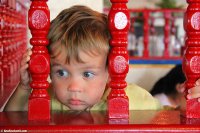 Ваш малыш совсем скоро впервые пойдет в детский сад. Конечно, вы очень волнуетесь, как он отреагирует на перемены в его жизни, понравится ли ему в саду, быстро ли он привыкнет. Вы представляете массу проблем и пытаетесь их разрешить в своем воображении. С какими реальными проблемами возможно придется столкнуться вам и малышу и как сделать процесс адаптации более мягким?Когда Настя, которой недавно исполнилось три года, первый раз пришла в сад, ее мама, Оксана, не могла нарадоваться: дочка потребовала побыстрее ее раздеть и побежала в группу смотреть новые игрушки. Мама сказала Насте: «Пока, дочка!», но девочка даже не услышала, так была занята. Когда через два часа мама пришла за ней, Настя спокойно играла, и казалось, что она даже не хочет уходить. На следующий день Оксана не ждала никаких проблем, считая, что дочка привыкла сразу. Но не тут-то было! Настя устроила в раздевалке настоящий бой, не давала себя раздевать, плакала и просила маму: «Не уходи!» Она упиралась и не хотела заходить в группу, но тут на помощь подоспела воспитательница. Она взяла девочку на руки и сказала Оксане идти. Уходила Оксана совершенно в другом настроении, чем вчера. Придя за дочкой, она обнаружила ее с заплаканными глазами. Оказалось, что она все это время просидела в уголке, ничего не ела и даже не подходила к игрушкам. Оксана задумалась, было ли ее решение отдать ребенка в сад правильным и сможет ли Настя привыкнуть к нему?Эта ситуация очень типичная. Многие мамы, приводя малышей в сад впервые, удивляются тому, как легко они заходят в группу и, казалось бы, совсем не переживают их уход. Но следующие дни показывают, что не все так просто и малыш очень переживает. Конечно, есть дети, которые плачут с первого дня. Встречаются также дети, которые действительно не плачут и радостно бегут в группу, как в первый, так и в последующие дни. Но таких детей очень мало. У остальных процесс адаптации проходит совсем не просто. Адаптация – это приспособление организма к изменяющимся внешним условиям. Этот процесс требует больших затрат психической энергии и часто проходит с напряжением, а то и перенапряжением психических и физических сил организма. Детям любого возраста очень непросто начинать посещать сад, ведь вся их жизнь меняется кардинальным образом. В привычную, сложившуюся жизнь ребенка буквально врываются следующие изменения:четкий режим дня;отсутствие родных рядом;постоянный контакт со сверстниками;необходимость слушаться и подчиняться незнакомому до этого человеку;резкое уменьшение персонального внимания.Кому легко, а кому трудноЧасть детей адаптируются относительно легко, и негативные моменты у них уходят в течение 1–3 недель. Другим несколько сложнее, и адаптация может длиться около 2 месяцев, по истечении которых их тревога значительно снижается. Если же ребенок не адаптировался по истечении 3 месяцев, такая адаптация считается тяжелой и требует помощи специалиста-психолога.Кому адаптироваться легче?Детям, чьи родители готовили их к посещению сада заранее, за несколько месяцев до этого события. Эта подготовка могла заключаться в том, что родители читали сказочные истории о посещении садика, играли «в садик» с игрушками, гуляли возле садика или на его территории, рассказывая малышу, что ему предстоит туда ходить. Если родители использовали возможность и познакомили ребенка с воспитателями заранее, то малышу будет значительно легче (особенно, если он не просто видел эту «тетю» несколько минут, а смог пообщаться с ней и пройти в группу, пока мама была рядом).Детям, физически здоровым, т.е. не имеющим ни хронических заболеваний, ни предрасположенности к частым простудным заболеваниям. В адаптационный период все силы организма напряжены, и когда можно направить их на привыкание к новому, не тратя еще и на борьбу с болезнью, это хороший «старт».Детям, имеющим навыки самостоятельности. Это одевание (хотя бы в небольшом объеме), «горшечный» этикет, самостоятельное принятие пищи. Если ребенок это все умеет, он не тратит силы на то, чтобы срочно этому учиться, а пользуется уже сложившимися навыками.Детям, чей режим близок к режиму сада. За месяц до посещения сада родители должны начать приводить режим ребенка к тому, какой его ждет в саду: 7:30 – подъем, умывание, одевание; 8:30 – крайнее время для прихода в сад; 8:40 – завтрак, 10:30 – прогулка, 12:00 – возвращение с прогулки, 12:15 – обед, 13:00 – 15:00 – дневной сон, 15:30 – полдник. Для того чтобы легко встать утром, лучше лечь не позже 20:30.Детям, чей рацион питания приближен к садовскому. Если ребенок видит на тарелке более-менее привычную пищу, он быстрее начинает кушать в саду, а еда и питье – это залог более уравновешенного состояния. Основу рациона составляют каши, творожные запеканки и сырники, омлет, различные котлеты (мясные, куриные и рыбные), тушеные овощи и, конечно, супы.Трудно приходится детям, у которых не соблюдены одно или несколько условий (чем больше, тем будет сложнее). Особенно трудно малышам, которые воспринимают поход в сад как неожиданность из-за того, что родители не считали нужным разговаривать об этом. Бывают ситуации, когда посещение садика начинается неожиданно по объективным причинам (например, вследствие тяжелой болезни бабушки, которая до этого ухаживала за ребенком дома). И, как ни странно, часто трудно бывает тем детям, чьи мамы (или другие родственники) работают в саду.Почему он так себя ведет?Многие особенности поведения ребенка в период адаптации к саду пугают родителей настолько, что они задумываются: а сможет ли ребенок вообще адаптироваться к саду, закончится ли когда-нибудь этот «ужас»? С уверенностью можно сказать: те особенности поведения, которые очень беспокоят родителей, в основном являются типичными для всех детей, находящихся в процессе адаптации. В этот период почти все мамы думают, что именно их ребенок «несадовский», а остальные малыши якобы ведут и чувствуют себя лучше. Но это не так. Вот распространенные изменения в поведении ребенка в период адаптации.Эмоции ребенкаВ первые дни пребывания в саду гораздо сильнее выражены отрицательные эмоции: от хныканья, «плача за компанию» до постоянного приступообразного плача. Особенно яркими являются проявления страха (кроха явно боится идти в садик, боится воспитателя или того, что мама за ним не вернется), гнева (когда малыш вырывается, не давая себя раздеть, или даже может ударить взрослого, собирающегося оставить его), депрессивные реакции и «заторможенность», как будто эмоций нет вообще. В первые дни ребенок испытывает мало положительных эмоций. Он очень расстроен расставанием с мамой и привычной средой. Если малыш и улыбается, то в основном это реакция на новизну или на яркий стимул (необычная игрушка, «одушевленная» взрослым, веселая игра). Наберитесь терпения! На смену отрицательным эмоциям обязательно придут положительные, свидетельствующие о завершении адаптационного периода. А вот плакать при расставании кроха может еще долго, и это не говорит о том, что адаптация идет плохо. Если ребенок успокаивается в течение нескольких минут после ухода мамы, то все в порядке.Контакты со сверстниками и воспитателемВ первые дни у ребенка снижается социальная активность. Даже общительные, оптимистичные дети становятся напряженными, замкнутыми, беспокойными, малообщительными. Нужно помнить, что малыши 2–3 лет играют не вместе, а рядом. У них еще не развита сюжетная игра, в которую включались бы несколько детей. Поэтому не стоит расстраиваться, если ваш ребенок пока не взаимодействует с другими малышами. О том, что адаптация идет успешно, можно судить по тому, что кроха все охотнее взаимодействует с воспитателем в группе, откликается на его просьбы, следует режимным моментам.Познавательная активностьПервое время познавательная активность может быть снижена или даже вовсе отсутствовать на фоне стрессовых реакций. Иногда ребенок не интересуется даже игрушками. Многим детям требуется посидеть в сторонке, чтобы сориентироваться в окружающей обстановке. В процессе успешной адаптации малыш постепенно начинает осваивать пространство группы, его «вылазки» к игрушкам станут более частыми и смелыми, ребенок станет задавать вопросы познавательного плана воспитателю.НавыкиПод влиянием новых внешних воздействий в первое время малыш может на короткое время «растерять» навыки самообслуживания (умение пользоваться ложкой, носовым платком, горшком и т.д.). Успешность адаптации определяется тем, что ребенок не только «вспоминает» забытое, но вы, с удивлением и радостью, отмечаете новые достижения, которым он научился в саду.Особенности речиУ некоторых детей словарный запас скудеет или появляются «облегченные» слова и предложения. Не волнуйтесь! Речь восстановится и обогатится, когда адаптация будет завершена.Двигательная активностьНекоторые дети становятся «заторможенными», а некоторые – неуправляемо активными. Это зависит от темперамента ребенка. Изменяется также и домашняя активность. Хорошим признаком является восстановление нормальной активности дома, а затем и в садике.Сон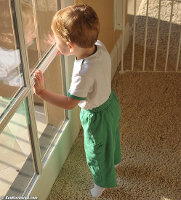 Если ребенка оставить на дневной сон, то первые дни он будет засыпать плохо. Малыш может вскакивать или, уснув, вскоре просыпаться с плачем. Дома также может отмечаться беспокойный дневной и ночной сон. К моменту завершения адаптации сон и дома, и в саду обязательно нормализуется.АппетитВ первое время у ребенка может быть пониженный аппетит. Это связано с непривычной пищей (непривычен и вид, и вкус), а также со стрессовыми реакциями – малышу просто не хочется есть. Хорошим признаком считается восстановление аппетита. Пусть малыш съедает не все, что есть на тарелке, но он начинает кушать.ЗдоровьеВ это время снижается сопротивляемость организма инфекциям, и ребенок может заболеть в первый месяц (а то и раньше) посещения садика. Конечно, многие мамы ждут, что негативные моменты поведения и реагирования малыша уйдут в первые же дни. И расстраиваются или даже сердятся, когда этого не происходит. Обычно адаптация проходит за 3–4 недели, но может растянуться на 3–4 месяца. Не торопите время, не все сразу!Готовимся к детскому саду заранееЕсли малыш осенью должен пойти в детский сад, то постарайтесь за оставшееся время подготовить его и себя к этому событию.1. Перестаньте волноваться. Все будет хорошо. Не проецируйте свою тревогу на ребенка, не обсуждайте при нем возможных осложнений. Не стоит ударяться и в другую крайность, рисуя малышу идиллические картины его жизни в детском саду. Лучше всего занять позицию осознанной необходимости.2. Обратите внимание на режим дня ребенка. За лето он должен быть перестроен таким образом, чтобы малыш легко просыпался за час-полтора до того времени, когда вы планируете выходить из дома в детский сад. Если ваш ребенок уже не спит днем, приучите его просто лежать в постели одного. Научите каким-нибудь играм: вспоминанию выученных им стихов, песен, сочинению сказок, счету, рассматриванию окружающих предметов с запоминанием мелких деталей. Очень полезны так называемые пальчиковые игры. Хорошо, если вам удастся смоделировать ситуацию коллективного тихого часа.3. Постарайтесь приучить ребенка ходить в туалет по-большому в одно и то же время (не с 11 до 13 часов — время прогулки в саду). По-маленькому малыша нужно научить ходить в туалет не тогда, когда уже «очень хочется», а заранее: перед выходом в детский сад, перед прогулкой, перед сном.4. Максимально приблизьте меню вашего ребенка к детсадовскому, устраните «кусочничество» между едой. Попробуйте снизить калорийность употребляемой им пищи, что через некоторое время может привести к улучшению аппетита. Если ваш строгий тон и настоятельные просьбы съесть все побыстрее и до конца вызывают у малыша приступ тошноты — это серьезный повод задуматься о возможности посещения ребенком детского сада. В любом случае о детях с проблемным аппетитом необходимо разговаривать с воспитателем и просить его быть мягким и терпеливым в этом вопросе. Проблемы с едой очень часто бывают причиной, из-за которой дети не хотят идти в детский сад.5. Закаливать нужно всех детей, а детей, которые идут в детский сад — особенно. Хождение босиком в помещении и по земле летом в любую погоду — самый простой и эффективный способ. Это укрепляет не только иммунную, но и нервную систему. Очень полезны любые водные процедуры (душ, ванна, озеро, море), при этом постарайтесь не ограничивать пребывание ребенка в воде и не очень контролируйте ее температуру. Постепенно приучайте ребенка к холодному питью (кефир, молоко, сок из холодильника). Мороженое — это не только вкусно, но и полезно с точки зрения контраста температур.6. Довольно часто встречаются дети, которые плачут при расставании с мамой. Их приходится долго уговаривать, даже если они остаются с близкими, хорошо знакомыми людьми. Если после того, как мама ушла, ребенок чувствует себя хорошо, не грустит, не спрашивает про маму, легко справляется с режимом дня, то, скорее всего, необходимо изменить только сложившуюся «традицию» расставания. «Почетной обязанностью» малыша может стать помощь маме при сборах на работу («А ну-ка неси мою „рабочую“ сумку» или «Куда же это я положила зонтик? Ты не мог бы поискать его?»), а также такие ритуалы, как провожать маму до лифта или махать рукой из окна. Однако встречаются дети, которые сильно нервничают в мамино отсутствие, следят за временем, когда она должна прийти. В отсутствии мамы у них ухудшается сон и аппетит, иногда они просто отказываются от еды и не ложатся спать без мамы. Лучше всего в этой ситуации обратиться к психологу. Как правило, такое поведение детей является следствием поведения взрослых. Повышенная тревожность мамы, неправильная оценка собственной роли в жизни ребенка, нежелание увидеть в его поведении элементы манипулирования взрослыми — все эти причины в той или иной степени могут провоцировать подобное поведение. Прежде всего в такой ситуации свое внутреннее состояние должна изменить мама. На практике лучше всего приучать ребенка к расставанию с мамой, создавая такие ситуации, когда малыш сам хочет попросить маму отлучиться. Например, ему нужно сделать для мамы сюрприз, или он заигрался с друзьями, а маме нужно в магазин. Уходя надолго, просите не взрослых, а ребенка следить за порядком в доме. Давайте ему поручения, что он должен успеть сделать к вашему приходу, пусть сам проследит за временем, когда пора есть или ложиться спать. При встрече подробно расспросите малыша о прожитом дне и похвалите за успехи, расскажите, как много вы успели сделать, потому что он помог вам.7. Последите, как ребенок играет с другими детьми. (Взаимоотношения детей со сверстниками в этом возрасте только формируются. Отдавая ребенка в детский сад, мы ускоряем этот процесс, поэтому было бы неправильно пускать его на самотек.) Подходит ли он к группе играющих детей? Если ему трудно это сделать, помогите: научите его правильно здороваться с группой детей, предлагать детям свои игрушки, попросить разрешения играть с ними, правильно реагировать на отказ, находя компромиссный вариант. Хорошо, если у вас летом на даче образуется большая детская компания. Договоритесь с мамами и следите за детьми по очереди. Но с условием, что в течение оговоренного времени дети не могут покидать вашу самодеятельную группу и должны решать все возникающие вопросы только друг с другом и с «дежурной» мамой.8. Приучите ребенка выносить во двор, а в дальнейшем приносить в детский сад только те игрушки, которыми он готов поделиться с друзьями. В противном случае малыш прослывет жадиной или все время будет находиться в тревоге за свою любимую игрушку, с которой может что-нибудь случиться.Чем может помочь мамаКаждая мама, видя, насколько ребенку непросто, желает помочь ему быстрее адаптироваться. И это замечательно. Комплекс мер состоит в том, чтобы создать дома бережную обстановку, щадящую нервную систему малыша, которая и так работает на полную мощность.В присутствии ребенка всегда отзывайтесь положительно о воспитателях и саде. Даже в том случае, если вам что-то не понравилось. Если ребенку придется ходить в этот сад и эту группу, ему будет легче это делать, уважая воспитателей. Разговаривайте об этом не только с крохой. Расскажите кому-нибудь в его присутствии, в какой хороший сад теперь ходит малыш и какие замечательные воспитатели там работают.В выходные дни не меняйте режим дня ребенка. Можно позволить поспать ему чуть дольше, но не нужно позволять «отсыпаться» слишком долго, что существенно может сдвинуть распорядок дня. Если ребенку требуется «отсыпаться», значит, режим сна у вас организован неверно, и, возможно, малыш слишком поздно ложится вечером.Не отучайте ребенка от «дурных» привычек (например от соски) в период адаптации, чтобы не перегружать нервную систему малыша. У него в жизни сейчас слишком много изменений, и лишнее напряжение ни к чему.Постарайтесь, чтобы дома малыша окружала спокойная и бесконфликтная атмосфера. Чаще обнимайте малыша, гладьте по головке, говорите ласковые слова. Отмечайте его успехи, улучшение в поведении. Больше хвалите, чем ругайте. Ему так сейчас нужна ваша поддержка!Будьте терпимее к капризам. Они возникают из-за перегрузки нервной системы. Обнимите кроху, помогите ему успокоиться и переключите на другую деятельность (игру).Дайте в сад небольшую игрушку (лучше мягкую). Малыши этого возраста могут нуждаться в игрушке – заместителе мамы. Прижимая к себе что-то мягкое, которое является частичкой дома, ребенку будет гораздо спокойнее.Призовите на помощь сказку или игру. Вы можете придумать свою сказку о том, как маленький мишка впервые пошел в садик, и как ему сначала было неуютно и немного страшно, и как потом он подружился с детьми и воспитателями. Эту сказку вы можете «проиграть» с игрушками. И в сказке, и в игре ключевым моментом является возвращение мамы за ребенком, поэтому ни в коем случае не прерывайте повествования, пока не настанет этот момент. Собственно все это и затевается, чтобы малыш понял: мама обязательно за ним вернется.Спокойное утроБольше всего родитель и ребенок расстраиваются при расставании. Как нужно организовать утро, чтобы день и у мамы, и у малыша прошел спокойно? Главное правило таково: спокойна мама – спокоен малыш. Он «считывает» вашу неуверенность и еще больше расстраивается.И дома, и в саду говорите с малышом спокойно, уверенно. Проявляйте доброжелательную настойчивость при пробуждении, одевании, а в саду – раздевании. Разговаривайте с ребенком не слишком громким, но уверенным голосом, озвучивая все, что вы делаете. Иногда хорошим помощником при пробуждении и сборах является та самая игрушка, которую кроха берет с собой в садик. Видя, что зайчик «так хочет в сад», малыш заразится его уверенностью и хорошим настроением.Пусть малыша отводит тот родитель или родственник, с которым ему легче расстаться. Воспитатели давно заметили, что с одним из родителей ребенок расстается относительно спокойно, а другого никак не может отпустить от себя, продолжая переживать после его ухода.Обязательно скажите, что вы придете, и обозначьте когда (после прогулки, или после обеда, или после того, как он поспит и покушает). Малышу легче знать, что мама придет после какого-то события, чем ждать ее каждую минуту. Не задерживайтесь, выполняйте свои обещания!У вас должен быть свой ритуал прощания (например, поцеловать, помахать рукой, сказать «пока»). После этого сразу уходите: уверенно и не оборачиваясь. Чем дольше вы топчитесь в нерешительности, тем сильнее переживает малыш.Не делайте ошибокК сожалению, иногда родители совершают серьезные ошибки, которые затрудняют адаптацию ребенка. Чего нельзя делать ни в коем случае:Нельзя наказывать или сердиться на малыша за то, что он плачет при расставании или дома при упоминании необходимости идти в сад! Помните, он имеет право на такую реакцию. Строгое напоминание о том, что «он обещал не плакать», – тоже абсолютно не эффективно. Дети этого возраста еще не умеют «держать слово». Лучше еще раз напомните, что вы обязательно придете.Нельзя пугать детским садом («Вот будешь себя плохо вести, опять в детский сад пойдешь!»). Место, которым пугают, никогда не станет ни любимым, ни безопасным.Нельзя плохо отзываться о воспитателях и саде при ребенке. Это может навести малыша на мысль, что сад – это нехорошее место и его окружают плохие люди. Тогда тревога не пройдет вообще.Нельзя обманывать ребенка, говоря, что вы придете очень скоро, если малышу, например, предстоит оставаться в садике полдня или даже полный день. Пусть лучше он знает, что мама придет не скоро, чем будет ждать ее целый день и может потерять доверие к самому близкому человеку.Помощь нужна еще и маме!Когда речь идет об адаптации ребенка к саду, очень много говорят о том, как трудно малышу и какая ему нужна помощь. Но «за кадром» остается один очень важный человек – мама, которая находится в не меньшем стрессе и переживаниях! Она тоже остро нуждается в помощи и почти никогда ее не получает. Часто мамы не понимают, что с ними происходит, и пытаются игнорировать свои эмоции. Но не стоит этого делать. Вы имеете право на все свои чувства, и в данном случае они являются естественными. Поступление в сад – это момент отделения мамы от ребенка, и это испытание для обоих. У мамы тоже «рвется» сердце, когда она видит, как переживает малыш, а ведь в первое время он может заплакать только при одном упоминании, что завтра придется идти в сад. Чтобы помочь себе, нужно:быть уверенной, что посещение сада действительно нужно семье. Например, когда маме просто необходимо работать, чтобы вносить свой вклад (порой единственный) в доход семьи. Иногда мамы отдают ребенка в сад раньше, чем выходят на работу, чтобы помочь ему адаптироваться, забирая пораньше, если это будет нужно. Чем меньше у мамы сомнений в целесообразности посещения сада, тем больше уверенности, что ребенок рано или поздно обязательно справится. И малыш, реагируя именно на эту уверенную позицию мамы, адаптируется гораздо быстрее.поверить, что малыш на самом деле вовсе не «слабое» создание. Адаптационная система ребенка достаточно сильна, чтобы это испытание выдержать, даже если слезы текут рекой. Парадоксально, но факт: хорошо, что кроха плачет! Поверьте, у него настоящее горе, ведь он расстается с самым дорогим человеком – с вами! Он пока не знает, что вы обязательно придете, еще не установился режим. Но вы-то знаете, что происходит, и уверены, что заберете малыша из сада. Хуже, когда ребенок настолько зажат тисками стресса, что не может плакать. Плач – это помощник нервной системы, он не дает ей перегружаться. Поэтому не бойтесь детского плача, не сердитесь на ребенка за «нытье». Конечно, детские слезы заставляют вас переживать, но вы тоже обязательно справитесь.воспользоваться помощью. Если в саду есть психолог, то этот специалист может помочь не только (и не столько!) ребенку, сколько его маме, рассказав о том, как проходит адаптация, и уверив, что в саду действительно работают люди, внимательные к детям. Иногда маме очень нужно знать, что ее ребенок быстро успокаивается после ее ухода, и такую информацию может дать психолог, наблюдающий за детьми в процессе адаптации, и воспитатели.заручиться поддержкой. Вокруг вас мамы, переживающие те же чувства в этот период. Поддерживайте друг друга, узнайте, какие «ноу-хау» есть у каждой из вас в деле помощи малышу. Вместе отмечайте и радуйтесь успехам детей и самих себя.Теперь, когда вы знаете, что многие негативные проявления в поведении ребенка являются нормальным проявлением процесса адаптации, вам нужно понять: очень скоро они начнут уменьшаться, а потом и вовсе сойдут на «нет». Через некоторое время вы с удивлением, а потом и гордостью начнете отмечать, что малыш стал гораздо самостоятельнее и приобрел много полезных навыков.